Faschingsgesellschaft Allotria			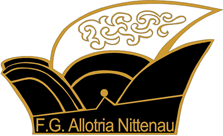 Nittenau e.V.						Merkblatt Datenschutz(Informationspflichten nach Artikel 13 und 14 DS-GVO)1. Name und Kontaktdaten des Verantwortlichen und seines Vertreters:Faschingsgesellschaft Allotria e.V., Präsidentin Katrin Nerl, Eckartsreuth 19, 93149 Nittenau2. Zwecke der Verarbeitung personenbezogener Daten:- Verwaltung der Vereinstätigkeiten bzw. Durchführung des Mitgliedschaftsverhältnisses- Anmeldung zur Teilnahme am Garde-/Jugendgarde-/Kindergardetreffen- Landesverband Ostbayern (LVO)- Beitragseinzug- Berichterstattung (ggf. auch mit Fotos und Videos) über das Vereinsleben sowie Ereignisse des Vereins3. Rechtsgrundlage für die Verarbeitung personenbezogener Daten:a) Erfüllung eines Vertrages (Art. 6 Abs. 1 b) DS-GVO):- Die Verarbeitung der personenbezogenen Daten (Angaben laut Aufnahmeantrag) ist erforderlich, um unseren Pflichten aus dem Mitgliedschaftsverhältnis nachkommen zu können - Die Verarbeitung folgender Daten ist erforderlich, um Sie für tänzerische Auftritte und Garde-/Jugendgarde-/Kindergardetreffen der Landesverbände anzumelden und Ihnen damit die Teilnahme zu ermöglichen:o Name, Vornameo Geschlechto Geburtsdatumo Abteilung/Sportartb) Einwilligung (Art. 6 Abs. 1 a) DS-GVO):- Für personenbezogene Daten, deren Verarbeitung nicht zur Erfüllung eines Vertrages erforderlich ist, holen wir grundsätzlich Ihre Einwilligung- Weitergabe der E-Mail-Adresse zu Vereinszwecken an andere Vereinsmitglieder, die Einwilligung in die Veröffentlichung von Personenbildnissen sowie die Ermächtigung zur Beitragserhebung als SEPA-Lastschrift).c) Wahrung berechtigter Interessen des Vereins (Art. 6 Abs. 1 f) DS-GVO):Zur Wahrung der berechtigten Interessen des Vereins werden Ihre personenbezogenen Daten in folgenden Fällen verarbeitet:- Fertigung von Foto- und Videoaufnahmen von meiner Person/meinem Kind im Rahmen der Teilnahme an öffentlichen Veranstaltungen des Vereins – insbesondere Tanzszenen – und Veröffentlichung im Rahmen der Öffentlichkeitsarbeit. -Das berechtigte Interesse des Vereins besteht in der Information der Öffentlichkeit durch Berichterstattung über die Aktivitäten des Vereins bzw. in der zeitgeschichtlichen Dokumentation von Ereignissen und Erfolgen und der jeweiligen Zusammensetzung der Garden- (E-Mail-Adresse:) in der Erleichterung der Kommunikation zwischen Ihnen und dem Verein.4. Die Empfänger oder Kategorien von Empfängern der personenbezogenen Daten:- Verwaltung der Vereinstätigkeiten bzw. Durchführung des Mitgliedschaftsverhältnisses:Präsidenten, Vorstand, Trainerinnen, ggf. an andere Vereinsmitglieder (Telefonnummer)- Anmeldung zur Teilnahme an Garde-/Jugendgarde-/Kindergardetreffen der Landesverbände- Beitragseinzug5. Dauer der Speicherung / Kriterien für die Festlegung der Dauer:- Die personenbezogenen Daten werden grundsätzlich für die Dauer der Mitgliedschaft gespeichert.- Nach Beendigung der Vereinsmitgliedschaft werden die Telefonnummer sowie die Bankdaten und die E-Mail-Adresse unverzüglich (spätestens 1 Monat) nach Beendigung der Vereinsmitgliedschaft gelöscht.- Die Postanschrift wird grundsätzlich 3 Jahre nach Beendigung der Vereinsmitgliedschaft (Ende des Kalenderjahres) gelöscht.- Name, Vorname, Geschlecht und Geburtsdatum werden grundsätzlich 10 Jahre nach Beendigung der Vereinsmitgliedschaft gelöscht (gesetzliche Aufbewahrungsfristen zu steuerlichen Zwecken).6. Soweit die in den jeweiligen Vorschriften beschriebenen Voraussetzungen vorliegen, hat jedes Vereinsmitglied insbesondere die folgenden Rechte:- das Recht auf Auskunft nach Artikel 15 DS-GVO;- das Recht auf Berechtigung nach Artikel 16 DS-GVO;- das Recht auf Löschung nach Artikel 17 DS-GVO;- das Recht auf Einschränkung der Verarbeitung nach Artikel 18 DS-GVO;- das Recht auf Datenübertragbarkeit nach Artikel 20 DS-GVO;- das Widerspruchsrecht nach Artikel 21 DS-GVO;- das Recht, eine erteilte Einwilligung jederzeit widerrufen zu können, ohne dass die Rechtmäßigkeit der aufgrund der Einwilligung bis zum Widerruf erfolgten Verarbeitung hierdurch berührt wird.7. Die Quelle, aus der Ihre personenbezogenen Daten stammen:Wir verarbeiten grundsätzlich nur personenbezogene Daten, die wir im Rahmen (des Erwerbs) der Mitgliedschaft direkt bei Ihnen erheben